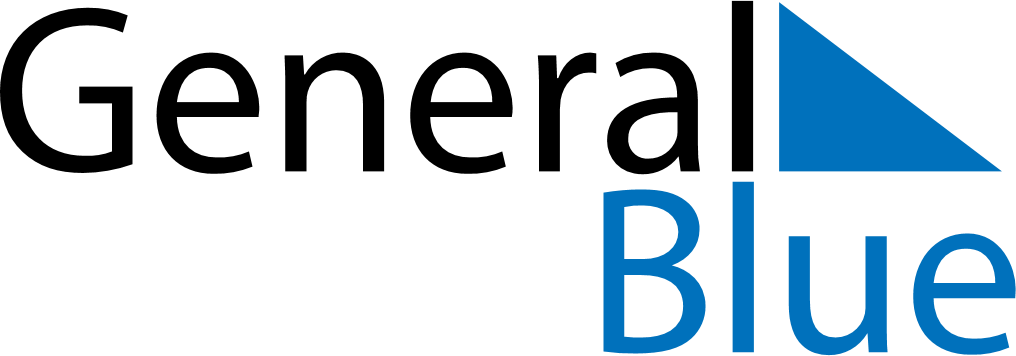 Weekly CalendarJanuary 12, 2020 - January 18, 2020Weekly CalendarJanuary 12, 2020 - January 18, 2020Weekly CalendarJanuary 12, 2020 - January 18, 2020Weekly CalendarJanuary 12, 2020 - January 18, 2020Weekly CalendarJanuary 12, 2020 - January 18, 2020Weekly CalendarJanuary 12, 2020 - January 18, 2020SundayJan 12MondayJan 13TuesdayJan 14WednesdayJan 15ThursdayJan 16FridayJan 17SaturdayJan 18